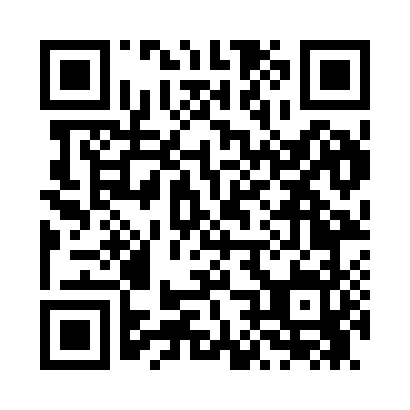 Prayer times for El Dado, New Mexico, USAMon 1 Jul 2024 - Wed 31 Jul 2024High Latitude Method: Angle Based RulePrayer Calculation Method: Islamic Society of North AmericaAsar Calculation Method: ShafiPrayer times provided by https://www.salahtimes.comDateDayFajrSunriseDhuhrAsrMaghribIsha1Mon4:325:591:145:038:299:562Tue4:335:591:145:038:299:563Wed4:336:001:145:038:299:554Thu4:346:001:155:038:299:555Fri4:356:011:155:038:299:556Sat4:356:011:155:048:299:547Sun4:366:021:155:048:289:548Mon4:376:021:155:048:289:539Tue4:386:031:155:048:289:5310Wed4:386:031:165:048:279:5211Thu4:396:041:165:048:279:5212Fri4:406:051:165:048:279:5113Sat4:416:051:165:048:269:5114Sun4:426:061:165:048:269:5015Mon4:436:071:165:048:259:4916Tue4:436:071:165:048:259:4917Wed4:446:081:165:048:249:4818Thu4:456:091:165:048:249:4719Fri4:466:091:165:048:239:4620Sat4:476:101:175:048:239:4521Sun4:486:111:175:048:229:4422Mon4:496:111:175:048:219:4423Tue4:506:121:175:048:219:4324Wed4:516:131:175:048:209:4225Thu4:526:141:175:048:199:4126Fri4:536:141:175:048:189:4027Sat4:546:151:175:048:189:3928Sun4:556:161:175:048:179:3729Mon4:566:171:175:038:169:3630Tue4:576:171:165:038:159:3531Wed4:586:181:165:038:149:34